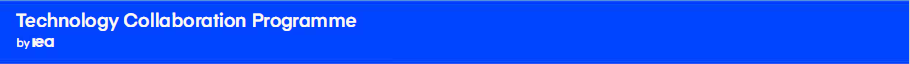 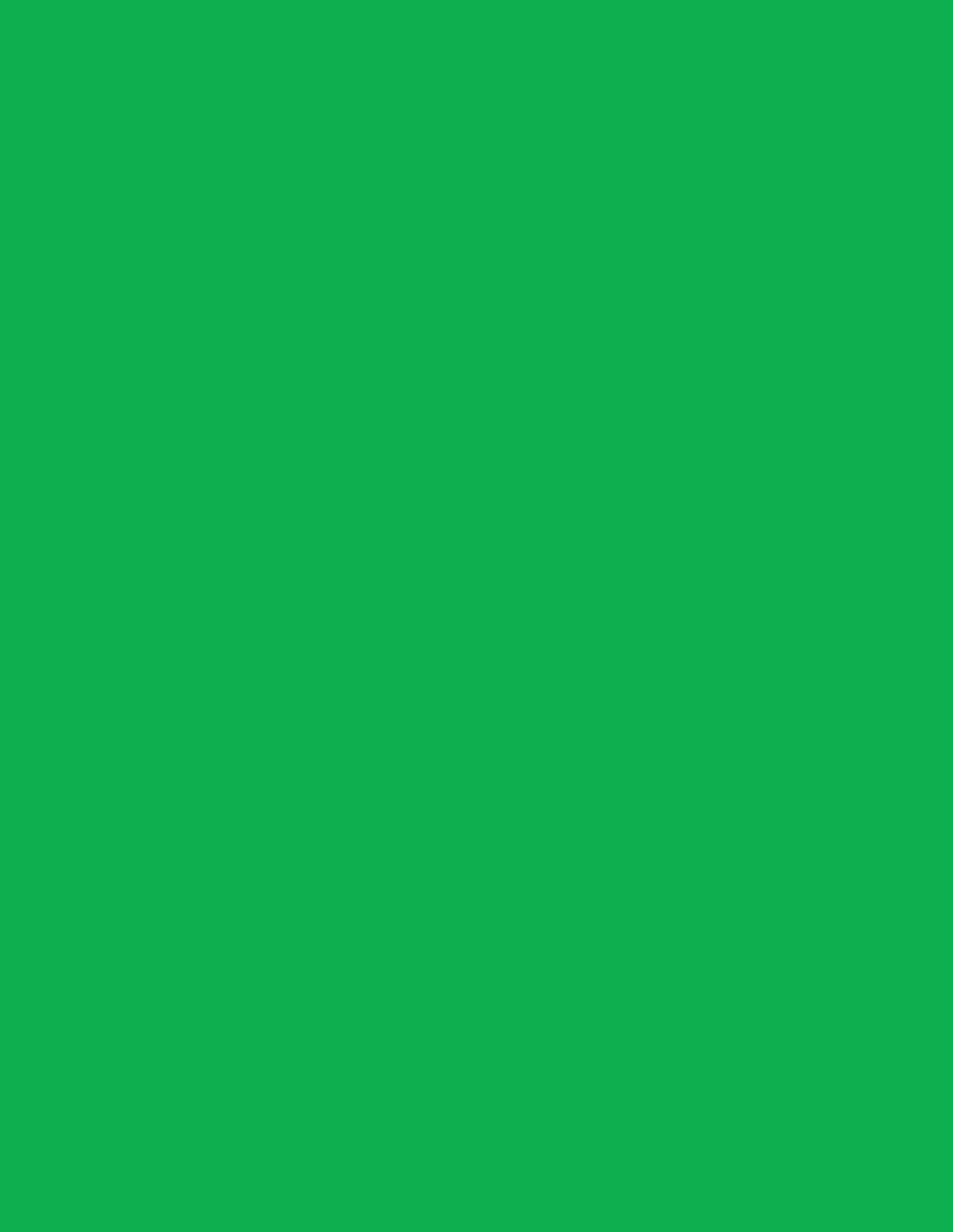 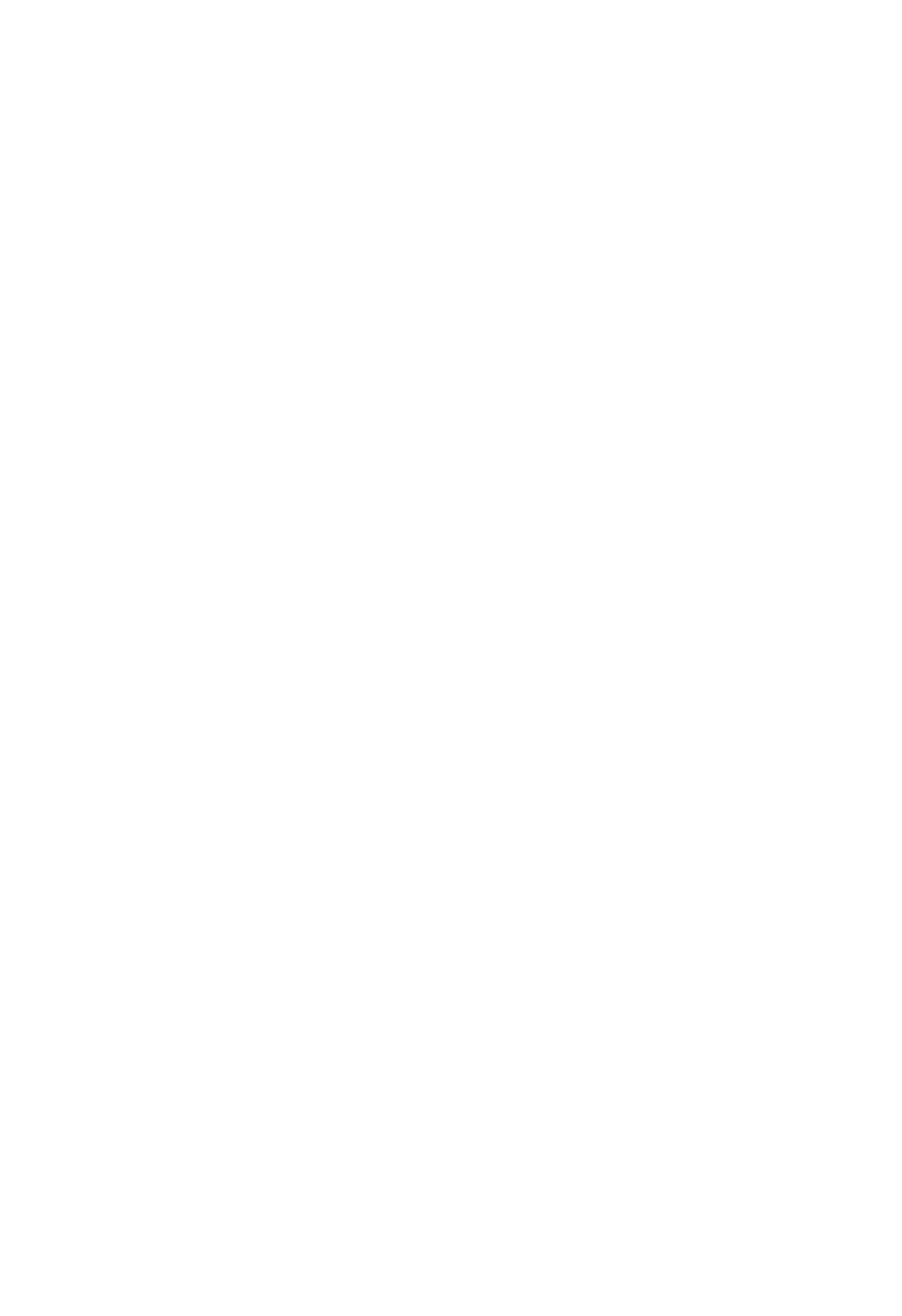 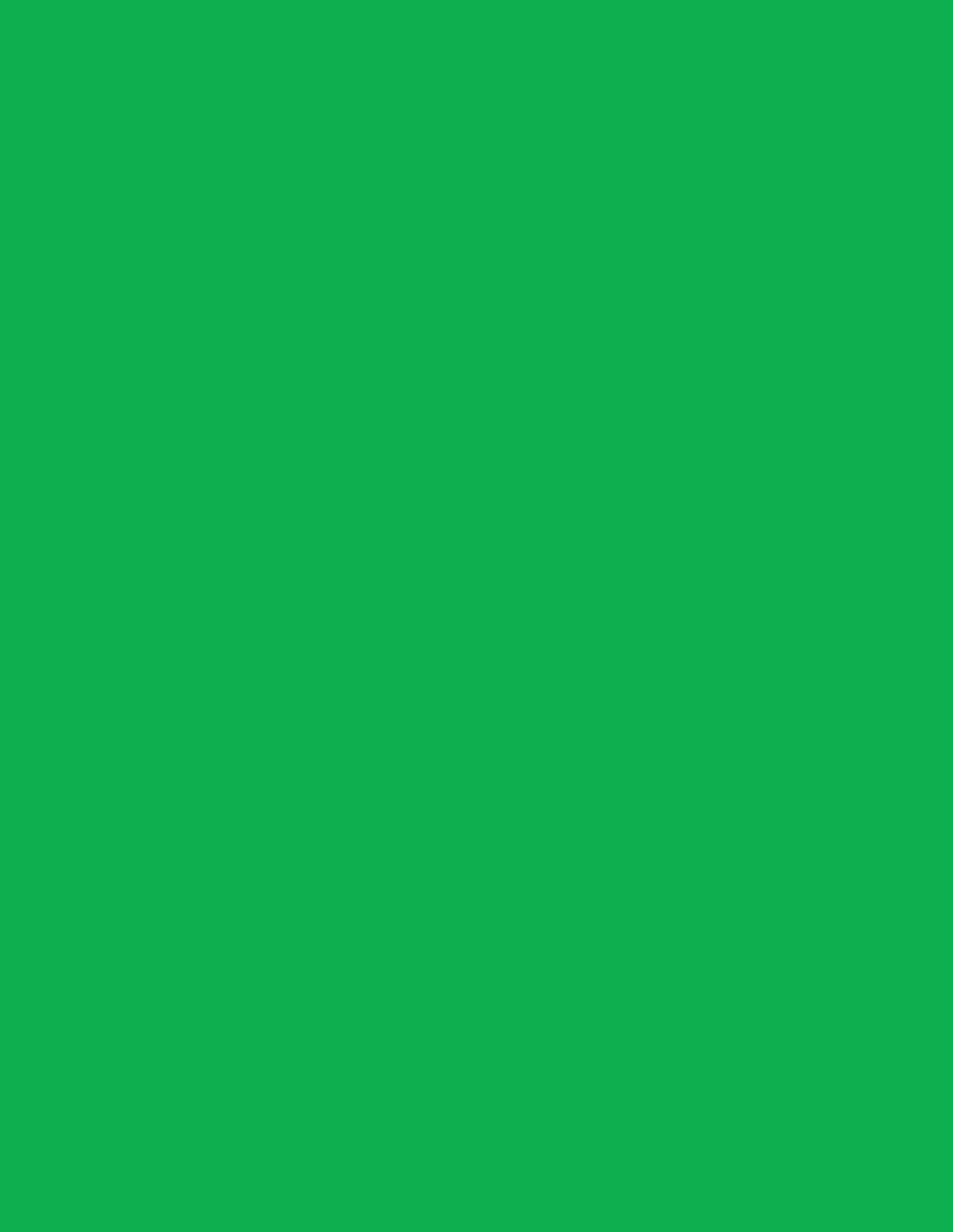 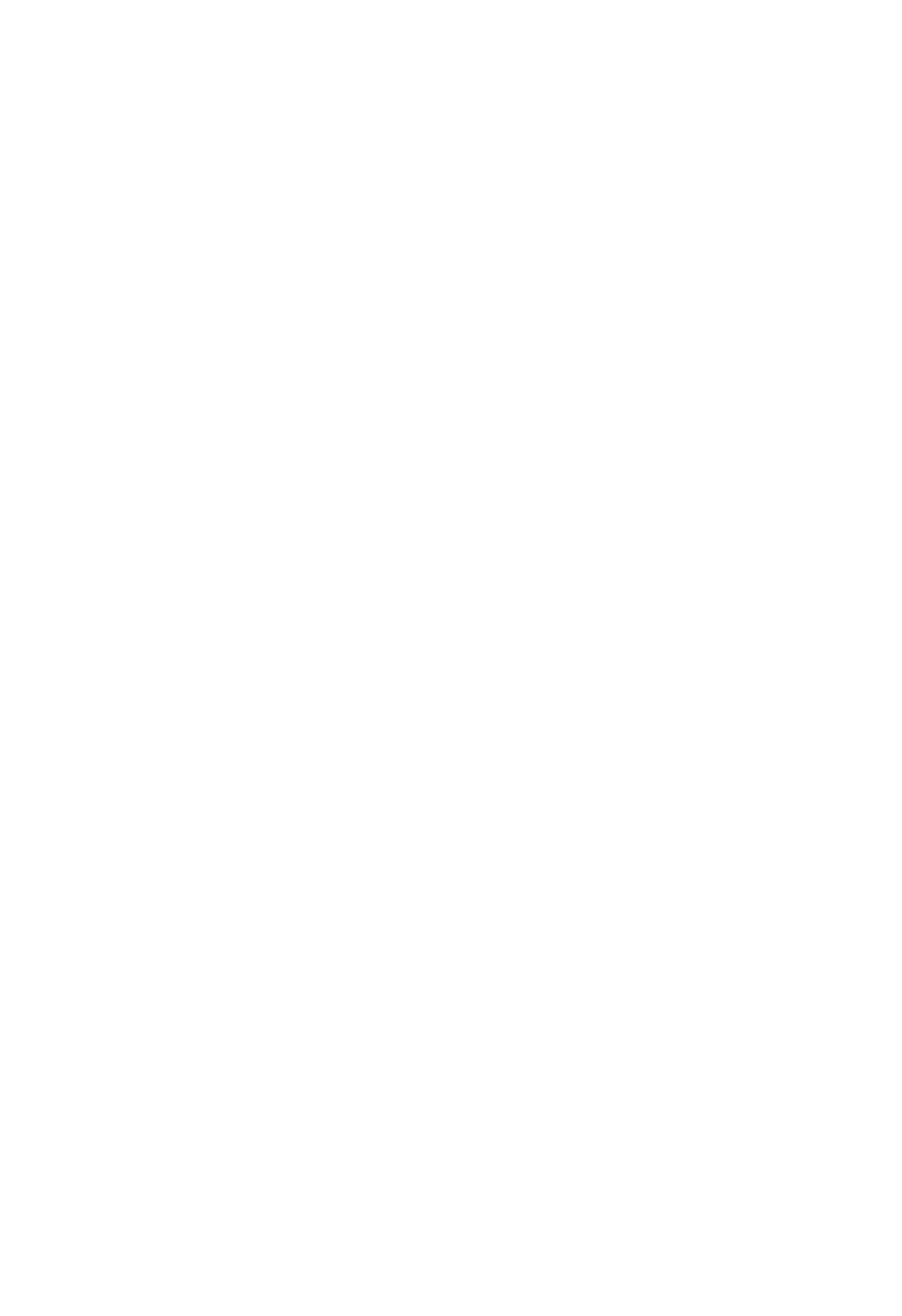 [month year]IEA Wind TCP Task [no.] [title of report]